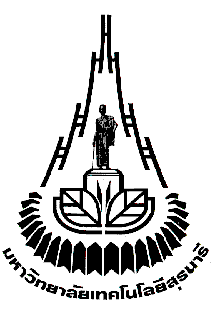 แบบรับรองการไปเสนอผลงานวิชาการในการประชุมระดับนานาชาติเรียน   หัวหน้าสถานวิจัย สำนักวิชา.............................................................	ตามที่ ........(ระบุชื่อผู้ขออนุมัติเดินทาง)................................ สังกัดสาขาวิชา  ............................................................ สำนักวิชา ...............................................................ได้ขออนุมัติเดินทางเข้าร่วมประชุมวิชาการและนำเสนอผลงานวิจัย ณ...................................................... ระหว่างวันที่.........................................................นั้น สาขาวิชาได้พิจารณาในเบื้องต้น    โดยมีข้อสรุป ดังนี้	จึงเรียนมาเพื่อโปรดพิจารณา(ลงชื่อ)......……………………………………..…....(…………………………………………………………)หัวหน้าสาขาวิชา......................................ชื่อการประชุมผู้จัดช่วงเวลาการจัด/สถานที่ลักษณะของการประชุมวิชาการ 	เป็นการประชุมวิชาการระดับนานาชาติที่จัดในต่างประเทศ หรือ	เป็นการประชุมวิชาการระดับนานาชาติที่จัดเวียนต่างประเทศ รวมถึงที่เวียนมาจัดในประเทศไทย หรือ	มีคณะกรรมการด้านวิชาการที่เป็นชาวต่างประเทศ ร้อยละ ................... 	(ไม่น้อยกว่าร้อยละ 25)หัวข้อที่จะไปนำเสนอรูปแบบการนำเสนอ   Oral	   Poster	การตีพิมพ์ผลงานที่นำเสนอใน      ที่ประชุม	มีวารสารที่รองรับการตีพิมพ์ผลงานที่นำเสนอในที่ประชุม 	ไม่มีวารสารที่รองรับการตีพิมพ์ผลงานที่นำเสนอในที่ประชุม 	มีเอกสารประกอบการประชุม (Proceeding) 	 ที่อยู่ในฐานข้อมูล ........(ระบุชื่อฐานข้อมูล)........    ไม่มีอยู่ในฐานข้อมูลประโยชน์ที่มหาวิทยาลัยได้รับจากการไปนำเสนอผลงานระบุความเห็นของหัวหน้าสาขาวิชาความเห็นของหัวหน้าสถานวิจัย......................................................................................................................................................................................................................(ลงชื่อ)......……………………………………..…....(....................................................................)หัวหน้าสถานวิจัย............../.............../..............